
Istituto Comprensivo Statale “Mons. Luigi Vitali” Bellano
Via XX Settembre, 4 – 23822 Bellano - Tel. 0341 821 420 - Fax 0341 810 197
www.icsbellano.gov.it - E-mail segreteria: LCIC80500C@istruzione.it
Posta elettronica certificata: LCIC80500C@pec.istruzione.it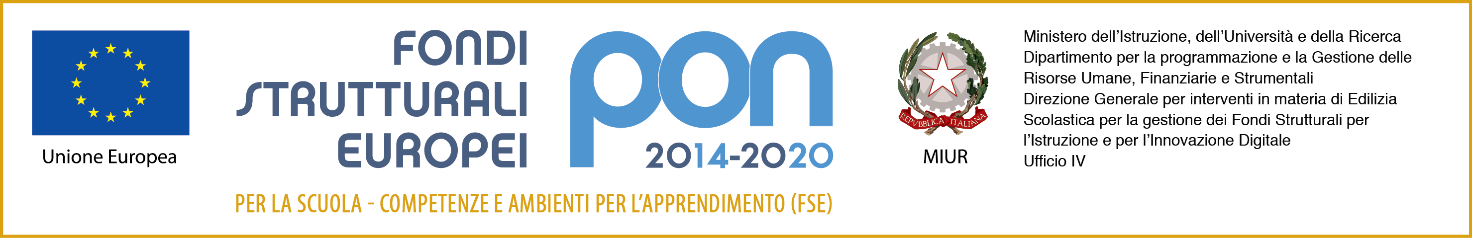 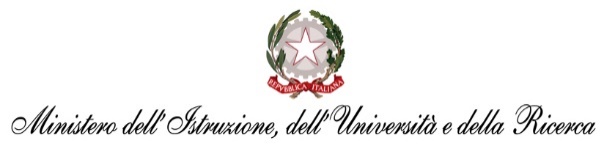 		Spett. le  Ditta LASERCART		Via Via Pergola 11			      	                    23900  LECCO								prontoasercart.itOGGETTO : richiesta preventivo materiale di cancelleria/facile consumoCon la presente si richiede il preventivo relativo ai prodotti elencati nel file allegato e suddivisi già per plesso di consegna.IL DIRIGENTE SCOLASTICO								        Maria Luisa MontagnaFirma autografa sostituita a mezzo stampa         ai sensi dell’art. 3 comma 2 del D.lgs n. 39/93Vogliate indicarci : 1. se i prezzi sono compresi/esclusi di I.V.A.2. tempi di consegna c/o le sedi indicate. Si comunica che a ricevimento dell'offerta seguirà ns. ordine con pagamento aSi comunica che a ricevimento dell'offerta seguirà ns. ordine con pagamento aSi comunica che a ricevimento dell'offerta seguirà ns. ordine con pagamento amezzo fattura elettronica 30 gg. data fattura.L'offerta dovrà pervenire tramite busta chiusa entro venerdì 20 agosto 2019 ore 12.00CIG ZAD295D287L'offerta dovrà pervenire tramite busta chiusa entro venerdì 20 agosto 2019 ore 12.00CIG ZAD295D287L'offerta dovrà pervenire tramite busta chiusa entro venerdì 20 agosto 2019 ore 12.00CIG ZAD295D287